Муниципальное общеобразовательное учреждение Средняя общеобразовательная школа №28 имени А.А. СурковаИндивидуальная образовательная программа педагога по проектной и исследовательской деятельности – инструмент повышения профессиональной компетентности учителя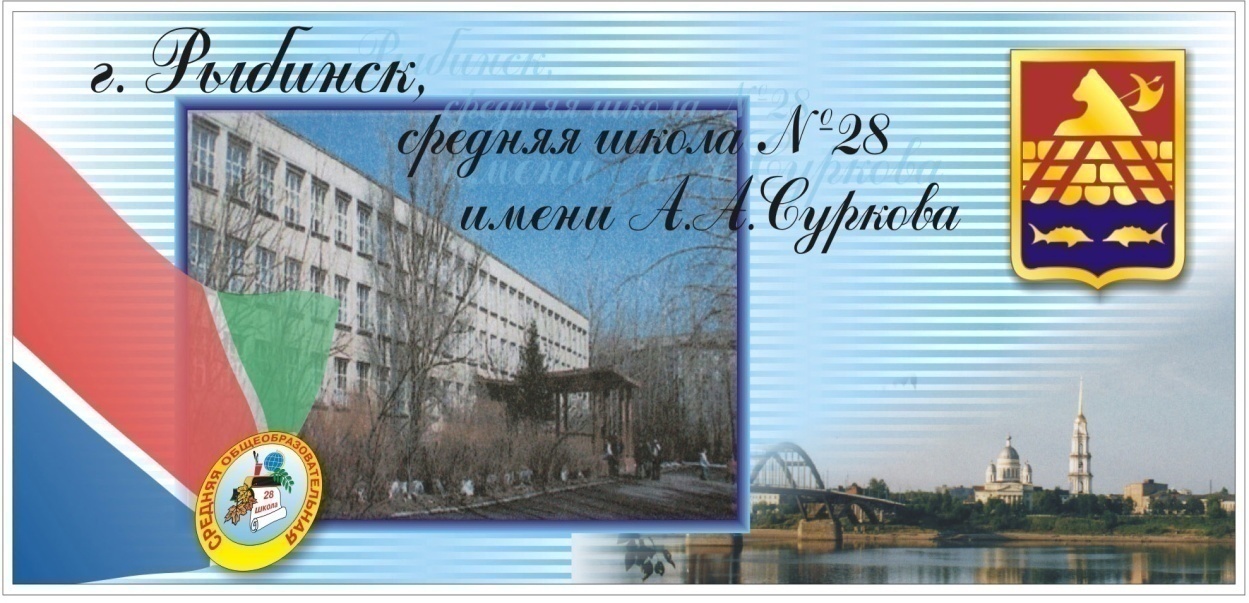 Рыбинск        2013Авторы-составители:Скоробогатова С.Г, заместитель директора по НМРГорских И.В., учитель физики,  руководитель методического объединения естественно-прикладных наук  МОУ СОШ №28 имени А.А.СурковаМаксакова А.А., учитель технологии От авторовС 2011 года педагогический коллектив  средней общеобразовательной школы №28 имени А.А. Суркова работает по теме: «Комплексный  проект в основной  школе как фактор достижения новых образовательных результатов». В ходе реализации Комплексного проекта возникли проблемы, которые заключались во включенности каждого педагога в процесс проектирования и в организации совместной деятельности педагогов с учащимися и родителями.Одним из способов  решения проблем является использование коллективного проектирования, а одним из инструментов –  реализация индивидуальной образовательной программы педагога по проектно-исследовательской деятельности.В данном сборнике авторы представляют нормативно-правовую базу по проектно-исследовательской деятельности, универсальное клише индивидуальных образовательных программ педагогов по проектной и исследовательской деятельности, варианты индивидуальных образовательных программ педагогов. Сборник адресован руководящим и педагогическим кадрам, интересующимися вопросами коллективного проектирования в школе, организацией проектно-исследовательской  деятельности обучающихся. СОДЕРЖАНИЕВведение"Единственный путь, ведущий к знаниям, - это деятельность".
Бернард ШоуУспех в современном мире во многом определяется способностью человека организовать свою жизнь как проект: определить дальнюю и ближайшую перспективу, найти и привлечь необходимые ресурсы, наметить план действий и, осуществив его, оценить, удалось ли достичь поставленных целей. Многочисленные исследования, показали, что большинство современных лидеров в политике, бизнесе, искусстве, спорте - люди, обладающие проектным типом мышления. Для российской школы поиск и использование новых методов передачи знаний, формирования и развития умений, адекватных задачам, стоящим перед образованием, выступают в качестве актуальной проблемы. Их нахождение и творческое применение позволят  разрушить образовательную парадигму, при которой роль ученика – это роль пассивного получателя знаний, а учителя – всезнающего и никогда не ошибающегося человека, призванного наполнить головы школьников некой суммой истинных знаний. Негативным последствием названной парадигмы является то, что она способствует формированию личности, не способной к социализации в демократической среде.Поощряя учеников к обмену мнениями, к дискуссиям, организовывая проектную деятельность, учитель способствует  развитию критического мышления, самостоятельности в действиях, умению работать с информацией, формулировать проблемы и находить пути их решения.В основе реализации проектной и исследовательской деятельности лежит развитие познавательных навыков, умение самостоятельно конструировать свои знания и ориентироваться в информационном пространстве не только учащихся, но и педагогов.Работа педагогического коллектива в рамках Комплексного проекта школыС 2011 года Муниципальное общеобразовательное учреждение средняя общеобразовательная школа №28 имени А.А.Суркова в течение года работает в рамках Комплексного проекта школы,  основной стратегической целью  которого является: обеспечение опережающей подготовки всех участников образовательного процесса к переходу на ФГОС в основной школе.За это время в школе возникла  необходимость создания такой образовательной среды, которая бы способствовала развитию ценностного, личностного потенциала учащихся, а значит,  соответствовала требованиям ФГОС. Это  диктует  необходимость изменений, как в деятельности педагогов, так и  в управлении данной деятельностью, поиска новых способов  работы с учителями и обучающимися. В связи с этим проектная  деятельность – одно  из приоритетных направлений в работе образовательного учреждения. Именно такая деятельность позволяет создавать условия для индивидуальной образовательной активности всех участников образовательного  процесса и  осмысления ими своих жизненных позиций и перспектив. В настоящее время чётко обозначилась необходимость реализации не отдельных единичных проектов, направленных на достижение конкретных результатов,  а объединение их общей тематикой, идеей,  что в свою очередь позволит   обеспечить комплексное развитие личности педагога и школьника, достижения новых образовательных результатов.  Педагогический коллектив МОУ СОШ № 28 имени А.А.Суркова  реализует  Комплексный проект,  который является системообразующим вектором всей проектной деятельности школы. Он включает в свой состав единичные проекты, направленные на достижение предметных, метапредметных и личностных результатов, связанных единой темой «Научно-исследовательская и проектная деятельность как средство развития личностных качеств обучающихся и педагогов». Для учащихся тема Комплексного проекта представлена более лаконично: «Познавай, твори и пробуй!» Одним из инструментов  реализации Комплексного проекта является Индивидуальная образовательная программа (ИОП) педагога по проектно-исследовательской деятельности. ИОП педагога  разрабатывается с целью включенности педагогов в общую тему Комплексного проекта и позволяет увидеть каждому свое место в ходе его реализации, в осознании необходимости использования новых форм и инструментов деятельности для достижения личностных и метапредметных результатов. В целях оказания помощи в разработке программы были проведены: консультационный семинар «Проектирование индивидуальной программы  (ИОП) педагога по организации и содержанию  проектно-исследовательской деятельности обучающихся», заседания школьных методических объединений, работа инициативной группы по  разработке Положения об индивидуальной образовательной программе.  В ноябре 2013 проведен педагогический совет  «Инновационная деятельность педагогов  – фактор успешности ОУ в условиях изменений». В рамках работы практической части педсовета было предложено разработать клише Индивидуальной образовательной программы педагога по проектно-исследовательской деятельности. Работало шесть групп, каждая представила своё видение клише программы. В ходе работы педагогического совета выполнены основные задачи: все педагоги включены в процесс проектирования, устранены основные дефициты в области  понимания и необходимости разработки ИОП.  Представляем план проведения педагогического совета,  два клише индивидуальной образовательной программы по проектной, исследовательской деятельности (коллективный продукт) и ИОП педагогов.План педагогического совета«Инновационная деятельность педагогов  – фактор успешности ОУв условиях изменений»Цель педагогического совета: анализ промежуточных результатов инновационной деятельности педагогического коллектива в рамках РИП и МИПр, определение личной позиции педагогов в инновационной деятельности образовательного учреждения.Задачи педагогического совета:Показать результативность  деятельности образовательного учреждения в рамках инновационной работы коллектива на муниципальном и региональном уровне.Представить промежуточные результаты работы педагогического коллектива в рамках РИП и МИП.Создать условия для успешности педагога, работающего в инновационном режиме, в режиме изменений: разработать каждой группе клише ИОП и представить его на педагогическом совете.Спланировать каждому педагогу шаги по разработке и реализации индивидуальной образовательной программы проектной и исследовательской деятельности.План проведения педсовета:Теоретическая часть:«Инновационная деятельность педагогов – фактор успешности ОУ в условиях изменений» Представление промежуточных результатов работы педагогического коллектива в рамках МИПр, планы и перспективыПредставление промежуточных результатов работы педагогического коллектива в рамках РИП, планы и перспективы.Индивидуальная образовательная программа  педагогов по проектно-исследовательской  деятельности: теоретические и практические аспекты составления клише Практическая часть: Работа в группах по разработке «клише» индивидуальной образовательной программы проектной и исследовательской деятельности педагогов.Выступление представителей групп: презентация собственного варианта «клише» программы.Обсуждение результатов деятельности.Принятие решения педагогического совета. Вариант решения педагогического совета:Продолжить  деятельность  педагогического коллектива в рамках РИП и МИП Разработать каждому педагогу индивидуальную образовательную программу проектной и исследовательской деятельности,  срок 20 ноября. Спланировать каждому педагогу-предметнику участие обучающихся в школьной научно-практической конференции «Первые шаги в науку».Подготовить и провести «Фестиваль индивидуальных образовательных проектов» для обучающихся 5-х классов, обучающихся по ФГОС. Муниципальное общеобразовательное учреждениесредняя общеобразовательная школа № 28 имени А.А.СурковаУтверждаюприказ №__________ от «     »                      2013  г.директор МОУ СОШ   № 28_____________________/Шальнова О.Н./Индивидуальная образовательная программа педагога по проектной деятельностиКЛИШЕ                       учителя   (предмет)                       (ФИО)г. Рыбинск2013-2014 Пояснительная запискаИндивидуальная образовательная программа – нормативный документ, определяющий личностно-значимые цели педагогов, формы и сроки их реализации, а также критерии результативности.Актуальность программы Происходящие изменения требуют развития новых способов образования,  нацеленных на индивидуальное развитие личности, творческую инициацию, выработку навыка самостоятельной навигации в информационных полях, формирования у учащихся универсального умения ставить и решать задачи для разрешения возникающих в жизни проблем — профессиональной деятельности, самоопределения, повседневной жизни. Важным становится процесс формирования у детей способности самостоятельно мыслить, добывать и применять знания, тщательно обдумывать принимаемые решения и чётко планировать действия, эффективно сотрудничать в разнообразных по составу и профилю группах, быть открытыми для новых контактов и культурных связей.ИОП разработана на основе нормативно – правовых документов:Конституция РФ и федеральный закон «Об образовании в Российской Федерации»Требования государственного стандарта по предметуОсновная образовательная программа основного общего образования МОУ СОШ №28 имени А.А.СурковаПоложение об организации проектной деятельности в МОУ СОШ № 28имени А.А.СурковаЦель ИОП:     повышение качества работы педагога, формирование и совершенствование его компетентности в организации  проектной деятельности с обучающимися. Задачи ИОП: Расширить теоретическую и практическую базу по вопросу организации проектной деятельности с обучающимися.Использовать проектную деятельность для формирования учебно-познавательной, коммуникативной и информационной компетентностей обучающихся, развития личностных и регулятивных УУД.Спланировать  личную деятельность (участие) педагога, деятельность учащихся в рамках реализации Комплексного проекта школы  по четырем направлениям:Всемирное наследие и культура мира,Экокультура личности, Права человека, Познание себя и окружающего мираПровести анализ результативности  деятельности педагога и обучающихся.Индивидуальная образовательная программа состоит из 3-х блоков: образовательный, организационно- практический, аналитический.1 блок – образовательный (повышение уровня компетентности учителя в вопросах проектной деятельности).2 блок – организационно – практический (организация проектной деятельности с обучающимися).Цель проектной деятельности - совместный поиск (учащихся и педагога) новых комплексных знаний, овладение умениями использовать эти знания при создании интеллектуального продуктаЗадачи проектной деятельности: Вовлекать в творческое проектирование (учащихся, родителей)Искать новые направления и формы творческого проектированияРасширять границы практического использования проектных работ учащихся.Способствовать самоутверждению и самореализации (учащегося, группы учащихся)Воспитывать  сознательное, ответственное отношение к занятиям в проектно – образовательной сфереКарта  включенности в  проектную деятельностьТема проекта …Проблема … (педагог определяет индивидуально с обучающимися, предоставляя возможность определить её непосредственно ученикам) Основополагающий вопрос проекта…..Тип учебного проекта (творческий, информационный, ознакомительно-ориентировочный, практико-ориентированный).Деятельность по реализации проекта (групповое обсуждение, посещение чего-либо, самостоятельная работа обучающихся, поиск информации по теме,  деятельность учителя по организации проектной деятельности обучающихся и т. д.) Роль и функции педагога в проекте: энтузиаст - вдохновляющий и мотивирующий учащихся на достижение  цели; специалист - обладающий знаниями и умениями в нескольких (не обязательно во всех) областях;  консультант – организующий доступ к информационным ресурсам, в том числе к другим специалистам; руководитель – организует процесс проектирования, особенно в вопросах планирования времени; «человек, который задает вопросы» (по Дж. Питту) – организатор обсуждения различных способов преодоления возникших трудностей (человек, задающий косвенные, наводящие вопросы, помогающий обнаружить ошибки и т.д.); координатор группового процесса – организует групповое взаимообучение; эксперт – анализирует результаты выполненного проекта.Описание проекта и продуктов проектной деятельностиПодведение итогов в проектных группах Организуя процесс обсуждения, педагог затрагивает  различные аспекты работы над проектом: процесс и результат, позитив и негатив, объективную оценку продукта и субъективную удовлетворенность участников.Вопросы для обсуждения могут быть сформулированы следующим образом:Достигнута ли цель проекта?Ставились и были ли решены в ходе выполнения проекта ваши собственные задачи?В чем заключались личные мотивы каждого участника группы? Что вы узнали, чему научились, что поняли, к чему стали по-другому относиться, в чем изменились?Какой из этапов работы над проектом запомнился вам больше всего и почему?Возникало ли у вас в ходе работы над проектом желание что-либо изменить, улучшить в содержании и организации работы?Результаты работы над проектом: планируемые и достигнутые в результате деятельности 3 блок – аналитический(анализ личной деятельности  педагога, деятельности учащихся в рамках реализации Комплексного проекта школы)Примерный отчет о выполнении проекта1.Фамилия, имя____________________________________________________2.Название проекта_________________________________________________3.Почему я начал работу над проектом?__________________________________________________________________4. Для чего я работал над проектом? __________________________________________________________________5. Какой продукт я хочу получить?__________________________________________________________________6. Как я работал над проектом:7.Какой продукт я получил в результате работы над проектом?_________________________________________________________________8.Что нового я узнал, чему научился?__________________________________________________________________9.Мои впечатления от работы над проектом__________________________________________________________________Система оценки проектных работКритерии оценки должны быть выбраны, исходя из оптимальности их числа (не более 7 - 10) и доступности для обучающихся определенного возраста. Оцениваться должна не столько презентация, сколько качество проекта в целом. Очевидно, что критерии должны быть известны всем проектантам задолго до защиты. Пример 1 (первые четыре критерия - оценка проекта, остальные - оценка презентации).Самостоятельность работы над проектомАктуальность и значимость темы Полнота раскрытия темыОригинальность решения проблемыАртистизм и выразительность выступленияРаскрытие содержания проекта на презентацииИспользование средств наглядности, технических средствОтветы на вопросыПример 2Важность темы проекта Глубина исследования проблемыОригинальность предложенных решений Качество выполнения продукта Убедительность презентацииПример 3убедительное обоснование актуальности выбранной темы (проблемы);нестандартность и оригинальность решений;научный кругозор и теоретическая грамотность;самостоятельность суждений;общественная (практическая или исследовательская) значимость;организация работы в команде (если проект был групповым);логичность и последовательность;выбор оптимальных методов исследования;обоснованность суждений;грамотность оформления результатов работы по проекту (наглядность, разнообразие представленной информации: таблицы, плакаты, видеоматериалы, компьютерные презентации);успешная реализация проекта, выполнение задач и достижение ожидаемых результатов.Приложение 2. Требования к оформлению текстового варианта проектной работы Приложение 3. Экспертный листПриложение 1    Приложение 2	Требования к оформлению текстового варианта проектной работыПриложение 3                                  ЭКСПЕРТНЫЙ ЛИСТУчастник _____________(фамилия, имя, класс, школа)Подпись члена жюри_______________        ____________________ (расшифровка)Муниципальное общеобразовательное учреждениесредняя общеобразовательная школа № 28 имени А.А.СурковаУтверждаюприказ №__________ от «     »                      2013  г.директор МОУ СОШ   № 28_____________________/Шальнова О.Н./Индивидуальная образовательная программа педагога по исследовательской деятельностиКЛИШЕучителя   (предмет)(ФИО)г. Рыбинск2013-2014 Пояснительная запискаИндивидуальная образовательная программа – нормативный документ, определяющий личностно-значимые цели педагогов, формы и сроки  их реализации, а также критерии результативности.Актуальность программы Современная система образования ориентирует педагогов на организацию обучения самостоятельной деятельности учащихся и доведения ее до уровня исследовательской работы, которая выходит за рамки учебной программы.Способность мыслить творчески, видеть проблемы окружающего мира для человека, важна всегда, поэтому раскрытие творческих возможностей учеников является ведущим направлением обучения и воспитания. Занятие исследовательской работой делает учащихся творческими участниками процесса познания. Исследовательская работа подразумевает самостоятельность учащихся, как при выборе методики исследования, так и при обработке собранного материала, постановке опыта, его анализа, обобщения и выводов.ИОП способствует повышению качества работы педагога по организации исследовательской деятельности.Цель ИОП:  – развитие у педагога навыков раскрытия и эффективного использования личностных ресурсов, собственного потенциала для успешной самореализации. Задачи ИОП: Спланировать  личную деятельность (участие) педагога в рамках реализации Комплексного проекта школы, реализующегося по 4 направлениям: Всемирное наследие и культура мира, Экокультура личности, Права человека, Познание себя и окружающего мира;Смотивировать и привлечь обучающихся к участию в исследовательской деятельности по ____________ (предмету);Провести анализ результатов деятельности (для учащихся и лично для педагога)ИОП разработана на основе нормативно – правовых документов:Конституции РФ и федерального  закона  «Об образовании в Российской Федерации»;Требования Федерального  государственного стандарта по предмету по предмету;Основной образовательной программы основного общего образования МОУ СОШ №28 имени А.А.Суркова;Положения об организации исследовательской деятельности в МОУ СОШ №28 имени А.А.Суркова.Предложенный  вариант ИОП состоит  из 3-х блоков.1 блок – образовательный(повышение уровня личной компетентности в вопросах исследовательской деятельности).2 блок – организационно – практический(исследовательская деятельность с обучающимися)Цель исследовательской  деятельности - создание условий для личностного развития учащихся, повышения их образовательного и общекультурного уровня.Задачи исследовательской деятельности: сформировать у учащихся интерес к познанию мира, к выявлению сущности процессов и явлений науки, техники, искусства, природы, общества, к учебно-исследовательской деятельности; исследовательскую компетентность;развивать умения находить,  анализировать,  обрабатывать информацию;совершенствовать навыки владения ИКТ;способствовать мотивированному выбору профессии.Тема исследовательской работы …Проблема … (педагог совместно с обучающимися определяет проблему, которая в последствии становится целью исследовательской работы).Гипотеза ….  Определение методов исследованияРешающую роль в успехе той или иной исследовательской работы играет выбор метода исследования. Метод – это способ достижения цели исследования.  Методы научного познания делятся на общие и специальные.   К общим методам относятся: теоретические, эмпирические, математические.Теоретические методы:моделирование позволяет применять экспериментальный метод к объектам, непосредственное действие с которыми затруднительно или невозможно. Оно предполагает мыслительные действия или практические действия с «моделью»;абстрагирование состоит в мысленном отвлечении от всего несущественного и фиксировании одной или нескольких интересующих исследователя сторон предмета;анализ и синтез. Анализ – метод исследования путём разложения предмета на составные части. Синтез – соединение полученных при анализе частей в нечто целое. Анализ и синтез существуют как целое. Методами анализа и синтеза проводится, например, начальный этап исследования – изучение литературы по теме исследования.восхождение от абстрактного к конкретному осуществляется в два этапа. На первом этапе единый объект расчленяется на части, описывается при помощи понятий и суждений; а на втором этапе восстанавливается исходная целостность предмета.Эмпирические методы: наблюдение; сравнение; эксперимент.Экспериментальное изучение объекта имеет ряд преимуществ по сравнению с другими методами.Математические методы:статистические методы;методы и модели теории графов и сетевого моделирования;методы и модели динамического программирования;методы и модели массового обслуживания;метод визуализации данных (функции, графики и др.)Выбор методов совершается при обязательном руководстве педагога.Индивидуальная исследовательская деятельность обучающихся складывается из четырех этапов:1. Прогностический (подготовительный)2. Практический (технологический + рефлексивный). 3. Оформительский. 4. Итоговый (защита результатов исследования).План работыКарта исследовательской работы3 блок – аналитический(анализ личной деятельности  педагога, деятельности учащихся в рамках реализации Комплексного проекта школы)Результаты работы: планируемые и достигнутые в результате деятельностиПланируемые результатыСоздание и оформление исследовательской работы.Выступление на школьной научно-практической конференции Планирование участия в работе муниципальных конференций: конференции памяти академика Ухтомского, «Шаг в будущее», Малая школьная конференция и др. ПриложениеПредлагаемый список литературыДереклеева Н.И. Научно-исследовательская работа в школе. — М.: Вербум-М, 2001.Масленникова А.В., Бессонова И.П. Организация детской научно-сследовательской и проектной деятельности учащихся в образовательных учреждениях (из опыта работы Зеленоградского учебного округа г. Москвы). Масленникова А.В. Научно-практические семинары в системе методической работы школы по теме «Организация научно-исследовательской деятельности учащихся»//Практика административной работы в школе. — 2002, № 1.Михальская А.К. Основы риторики; Мысль и слово: Учеб. пособие для учащихся 10-11 кл. общеобразоват. учреждений. — М.: Просвещение: АО «Моск.учеб.», 1996.Научно-исследовательская деятельность учащихся. Московские конференции исследовательских и проектных работ школьников — 2002. Выпуск 2 // Серия «Инструктивно-методическое обеспечение содержания образования в Москве» / Ответственный редактор Л.Е. Курнешова.—М.: Центр «Школьная книга», 2002.Отчет о научно-исследовательской работе. Общие требования и правила оформления. ГОСТ 7.32-81.-Введ. 01.01.82. - М., 1981.Развитие исследовательской деятельности учащихся: Методический сборник.—М.: Народное образование, 2001.Чечель И.Д. Метод проектов: субъективная и объективная оценка результатов//Директор школы,1998, №4.Муниципальное общеобразовательное учреждениесредняя общеобразовательная школа № 28 имени А.А.Суркова Индивидуальная образовательная программа по проектной деятельности разработалаучитель технологииМаксакова А.А.Рыбинск 2013Пояснительная запискаИндивидуальная образовательная программа – нормативный документ, определяющий личностно-значимые цели педагогов, формы и сроки  их реализации, а также критерии результативности.Программа разработана на основе требований:Федерального закона РФ «Об образовании в Российской Федерации».Требования Федерального государственного стандарта по предмету «Технология»Основной образовательной программы основного общего образования МОУ СОШ №28 имени А.А.Суркова.Положения об организации проектной деятельности в МОУ СОШ №28 имени А.А.Суркова.Актуальность программы обусловлена тем, что метод проектов как одно из средств позволяет мне решать сложнейшую задачу «преобразования стандарта образования из безличной формы всеобщности в личную культуру учащегося», соразмерить единство знаний обучающегося с опытом, пониманием, возможностью реализовать их на практике в соответствии с личным интересом и интересом общества.Цель: Повышение качества образовательного процесса по предмету «Технология».Задачи: Углубить личные знания по организации проектной деятельности.Спланировать совместную проектную деятельность с учащимися по предмету «Технология».Для решения  задач прохожу обучение на курсах по повышению квалификации «Реализация требований ФГОС основного общего образования».Изучая специальную литературу и занимаясь самообразованием, углубляю знания о проектной деятельности:Учебно-методическое пособие «Метод учебных проектов как средство активации учебной деятельности учащихся»  автор Краля Н.А.Методическое пособие  «Метод проектов в учебном процессе» автор М.Б. Романовская.Ставлю перспективой совместную проектную деятельность с учащимися.Программа ориентирована на учащихся основной школы.В предметной ориентации программа нацеливает образовательный процесс на решение следующих задач: формирование  активной, самостоятельной и инициативной позиции учащихся в обучении;развитие  в первую очередь общеучебных умений и навыков (исследовательских, рефлексивных, самооценочных);формирование  компетенций, непосредственно сопряженных с опытом их применения в практической деятельности;развитие познавательного интереса обучающихся;реализация принципа связи обучения с жизнью.В основе программы лежат следующие дидактические принципы:Систематичность;Доступность;Последовательность.Приоритетными в программе являются развивающие аспекты обучения, использование ИКТ, применение предметных знаний по учебной дисциплине «Технология. Технология ведения дома».Для организации занятий используется оборудование  учебной мастерской «Технология ведения дома».Уровень освоения программы предполагает следующие формы контроля: промежуточный (на каждом занятии и дополнительные консультации); итоговый (защита проектов).Окончательная,  итоговая  оценка  должна  ставится  с  учетом  текущих  оценок,  уровня  защиты  проекта,  качества  готового  проекта  (его  описательной  части – пояснительной  записки,  и  изделия).  Критерии оценивания:Аргументированность  выбора  темы,  практическая  направленность  проекта  и  значимость  выполненной  работы.Объем  и  полнота  разработок,  выполнение  принятых  этапов  проектирования,  самостоятельность,  законченность,  подготовленность  к  восприятию  проекта  другими  людьми,  его  материальное  воплощение.Аргументированность  предлагаемых  решений,  подходов,  выводов,  полнота  библиографии.Уровень  творчества,  оригинальность  темы,  найденных  решений,  своеобразие  материального  воплощения  и  представления  проекта.Качество  пояснительной  записки:  оформление,  соответствие  стандартным требованиям,  рубрикация  и  структура  текста;  качество  эскизов, схем,  рисунков; качество  и  полнота  рецензий.Качество  изделия,  соответствие  стандартам,  оригинальность.ОЦЕНОЧНЫЙ    ЛИСТФамилия,  имя:                                                       Дата  начала  работы:
Класс:                                                                       Дата  защиты  проекта:
Тема  проекта:Темы проектовПервая ступень защиты проектов проходит внутри класса. По ее результатам работы могут быть представлены на школьной конференции и городской олимпиады по предмету «Технология». Анализ результатов проектовЗаключениеПодготовить ученика, умеющего находить и извлекать необходимую ему информацию в условиях её обилия; усваивать её в виде новых знаний – актуальная задача педагога. Большие возможности в этом плане открывает проектная деятельность учащихся, направленная на становления личности школьника через активные способы действия. Проектная деятельность – это результат совместного научно-исследовательского труда учителя и учащегося. Педагог должен оказывать реальную помощь учащимся в  решении следующих задач:овладение знаниями, выходящими за пределы школьной программы;повышение мотивации к поисково-исследовательской деятельности;освоение алгоритма научного исследования;навык работы с источниками информации, в том числе электронными;пропаганда в значимой для себя области знаний.Занимаясь проектной и исследовательской деятельностью, учитель учит школьников:самостоятельному, критическому мышлению.размышлять, опираясь на знание фактов, закономерностей науки, делать обоснованные выводы.принимать самостоятельные аргументированные решения.работать в команде, выполняя разные социальные роли.Задача, которая ставится перед педагогом – это научить школьников работать с источниками, научной литературой, кроме того сформировать нестандартное мышление, развить навык работы с информацией, выступать в аудитории, выработать способы представления информации.Проектная деятельность требует от учителя не столько объяснения «знания», сколько создания условий для расширения познавательных интересов детей, и на этой базе — возможностей их самообразования в процессе практического применения знаний.Именно поэтому учитель — руководитель проекта должен обладать высоким уровнем общей культуры, комплексом творческих способностей, умением самому планировать свою деятельность в данном направлении. Впереди оказывается тот, кто провоцирует самостоятельную активность учащихся, кто бросает вызов их сообразительности и изобретательности. В определенном смысле учитель перестает быть «предметником», а становится педагогом широкого профиля.Литература1. Проектная и исследовательская деятельность учащихся в образовательной среде образовательного учреждения. - М., 2001.2. Проекты как способ организации детской жизни. - Ханты-Мансийск, 2002.3. Бычков А. В. Метод проектов в современной школе. - М., 2000.5. Гузеев В. В. Развитие образовательной технологии М., 1998. 6. Гузеев В.В. Исследовательские проекты в практике школы // Библиотека журнала «Директор школы». - 1998. - № 7. - С. 110-127.7. Полат Е.С., Бухаркина М.Ю., Моисеева М.В. Новые педагогические и информационные технологии в системе образования. Учеб. пособие для студентов педвузов и системы повышения квалификации педкадров //, А.Е. Петров. / Под ред. Е.С. Полат. - М.: Издательский центр «Академия», 1999 - 224 с.8. Переверзев Л. Проектный подход и требования к учителю //" Школа и производство",  2002. - №1. - С.14- 16.11. Петрова В. Метод проектов. - М.,1929.12. Полат Е.С. Как рождается проект. - М., 1995.13. Попова Н. И. Метод проектов и школа жизни. - М., 1926.14. Романовская М.Б. Метод проектов в контексте профильного обучения в старших классах: современные подходы: Научно-методическое пособие для преподавателей образовательной области «Технология». - М.: АПКиПРО, 2004. - 32 с.16. Чечель И.Д. Метод проекта или попытка избавить учителя от обязанностей всезнающего оракула// "Директор школы", 1998. - № 3. Приложение 1.Муниципальное общеобразовательное учреждение средняя общеобразовательная школа № 28 имени А.А. СурковаПринято                                                                                    «Утверждаю»на заседании Педагогического совета                                   Директор МОУ СОШ №28	Протокол №____ от ________г.                                              ___________/О.Н.Шальнова/Положениеоб индивидуальной образовательной программе педагоговОбщие положения индивидуальной образовательной программыНастоящее положение разработано в соответствии с Законом РФ «Об образовании»,  Уставом МОУ СОШ № 28.Индивидуальная образовательная программа (ИОП) – нормативный документ, определяющий личностно-значимые цели педагогов, формы и сроки  их реализации, а также критерии результативности.   1.3. Видение цели в области проектной и исследовательской  деятельности, знание путей и средств ее достижения, знакомство с психолого-педагогической и методической литературой, анализ практики обучения и воспитания обучающихся, методов исследования педагогической деятельности  находит применение в целях непрерывного самообразования учителей школы.Под самообразованием  понимаем  процесс сознательной самостоятельной познавательной деятельности педагога.Индивидуальная образовательная программа – это документ, содержащий основные цели и задачи педагогической деятельности, средства, методы, технологии их реализации. Проектирование образовательной программы – это деятельность по разработке программы, созданию «образа будущего» предполагаемого результата. Для проектирования педагог должен представлять:  - границы и уровень собственной компетентности в рамках целей проекта;  - необходимые приоритеты развития проекта и себя как его участника;  - сильные стороны личного опыта, на которые можно будет опереться;  - области своих возможных затруднений при проектировании.Показатели результативности профессиональной деятельности педагога:- участие и достижения обучающихся в различных конкурсах, фестивалях, выставках, соревнованиях; - успешное освоение ими Образовательной программы начального и основного общего образования; - повышение собственного профессионального уровня. Индивидуальная образовательная траектории педагога включает следующие аспекты:  обобщение и распространение своего опыта;участие в конкурсах различного уровня, самообразование.2. Организация проектирования и реализации индивидуальной образовательной программы.2.1 Участниками административного процесса планирования, организации и осуществления контроля работы педагогов образовательного учреждения над единичными проектами являются: директор, заместитель директора по учебно-воспитательной и  методической  работе, руководитель ШМО.2.2  Руководители школьных методических объединений (ШМО) обеспечивают организацию работы над единичными проектами, своевременный выбор направлений и тем работы педагогами, оказывают помощь в планировании индивидуальной образовательной траектории, организовывают методические консультации, промежуточные отчеты (не менее 1 раза в год) и обобщение опыта педагога по завершению работы над проектом. 2.3  Администрация школы обеспечивает образовательное пространство для педагогов  как для обобщения и распространения наработанного опыта, так и для получения  недостающих знаний. 2.4 На основании представления результатов работы учителя в единичных проектах будут решаться вопросы материального стимулирования  и других способов поощрения творческих учителей.3.   Выбор темы.3.1 Учителю предоставляется право выбора тем проектов и исследовательских работ согласно четырех направлений Комплексного проекта школы: Всемирное наследие и культура мираЭкокультура обучающихсяПрава гражданинаПознание себя и окружающего мира.3.2. При выборе темы необходимо учитывать актуальность и важность, ее научно-теоретическое и практическое значение, взаимосвязь выбранной темы с темой Комплексного проекта школы.4.    Сроки работы над изучением темы.4.1. В зависимости от обширности выбранной темы учитель может работать над ней от  одного года до трех лет.5.   Требования к содержанию  и структуре ИОП. ИОП состоит из пояснительной записки и трех блоков:1 блок – образовательный – повышение уровня компетентности учителя организации проектной или исследовательской деятельности с обучающимися; 2 блок – организационно-практический –  непосредственное планирование и организация единичных проектов с обучающимися или исследовательской деятельности; 3 блок – аналитический – анализ личной деятельности  педагога, деятельности учащихся в рамках реализации Комплексного проекта школы.В пояснительной записке отражаются: актуальность, нормативно-правовая база, цель  ИОП, задачи ИОП, характеристика формируемых компетенций обучающихся, принципы, условия реализации программы,краткая характеристика классов и предшествующей деятельности педагога по данному виду деятельности.В первом блоке отражаются: план работы педагога по повышению личной компетенции в вопросах проектно-исследовательской деятельности.Во втором блоке отражаются: Цель и задачи проектной или  исследовательской  деятельности с обучающимися, Планирование научно-исследовательской и проектной деятельностиКарта проектной деятельностиПлан-график  реализации единичного проектаДеятельность педагога по реализации проектной или  исследовательской деятельностиДеятельность обучающихся по реализации проектаОписание проекта и продуктов проектной деятельностиПлан представления результатов совместной деятельностиВ третьем блоке: Результаты работы над проектом: планируемые и достигнутые в результате деятельностиДеятельность педагога по систематизации  и обобщению личного опыта.Рефлексивный анализ участия обучающихся в различных конференциях, конкурсах, чтениях и др.6.   Контроль за самообразованием педагогов.6.1 В целях осуществления методического контроля за осуществлением и результативностью проектной деятельности всеми участниками образовательного процесса  заполняется карта ИОП в виде таблицы:Карта индивидуальной образовательной программы проектной деятельности педагога 6.2 В плане методической работы образовательного учреждения и ШМО отражаются:  Организационные мероприятия, обеспечивающие своевременный выбор тем единичных проектов педагогами и составления плана индивидуальной образовательной траектории;Представление промежуточных результатов работы над проектами (на заседаниях ШМО, в ходе школьных предметных  недель и др.).Ежегодные отчеты обучающихся и педагогов о работе над проектами на общешкольной конференции «Первые шаги в науку».Обобщение опыта и представление итогов работы.6.3  По итогам работы педагогов над единичными проектами заполняется общий лист «результативности проектов»,  проводится анализ и корректировка деятельности согласно Комплексного проекта школы. Приложение 2Муниципальное образовательное учреждениесредняя общеобразовательная школа №28 имени А.А. Сурковагород Рыбинск Ярославская областьПоложение об организации исследовательской деятельности в школе1. Общие положения1.1. Учебно-исследовательская деятельность учащихся — это процесс совместной деятельности учащегося и педагога по выявлению сущности изучаемых явлений и процессов, по открытию, фиксации, систематизации субъективно и объективно новых знаний.1.2. Целью учебно-исследовательской работы учащихся является создание условий для личностного развития учащихся, повышения их образовательного и общекультурного уровня, самоопределения и самореализации школьников.1.3. Для реализации поставленной цели решаются следующие задачи:— сформировать у учащихся интерес к познанию мира, к выявлению сущности процессов и явлений науки, техники, искусства, природы, общества, к учебно-исследовательской деятельности;— развивать у школьников умения и навыки, необходимые для проведения учебно-исследовательской деятельности; способности к самостоятельному творческому мышлению; умения использовать полученные знания на практике;— способствовать мотивированному выбору профессии.2. Организация учебно-исследовательской работы учащихся2.1. Руководителями учебно-исследовательской деятельности учащихся являются учителя, педагоги дополнительного образования, социальные партнеры школы.2.2. Направление и содержание учебно-исследовательской работы определяются учащимся совместно с руководителем. При выборе ее темы целесообразно учитывать приоритетные направления Комплексного проекта школы и индивидуальные интересы учащегося и педагога. 2.3. Руководитель консультирует учащегося по вопросам планирования, методики организации, оформления и представления результатов исследования.2.4. Формами отчетности по учебно-исследовательской работе учащихся могут быть реферативные сообщения, доклады, статьи, стендовые отчеты, компьютерные программы, видеоматериалы, презентации и др.2.5. Лучшие работы учащихся по решению Школьного научного общества обучающихся, могут быть поощрены дипломами и рекомендованы к представлению на конференциях разного уровня.3. Виды учебно-исследовательской деятельности учащихсяОсновными видами учебно-исследовательской деятельности учащихся являются:— проблемно-реферативный: аналитическое сопоставление данных различных литературных источников с целью освещения проблемы и проектирования вариантов ее решения;— аналитико-систематизирующий: наблюдение, фиксация, анализ, синтез, систематизация количественных и качественных показателей изучаемых процессов и явлений;— диагностико-прогностический: изучение, отслеживание, объяснение и прогнозирование качественных и количественных изменений изучаемых систем, явлений, процессов;— изобретательско-рационализаторский: усовершенствование имеющихся, проектирование и создание новых устройств, механизмов, приборов;— экспериментально-исследовательский: проверка предположения о подтверждении или опровержении гипотзы;— проектно-поисковый: поиск, разработка и защита проекта — особая форма нового, где целевой установкой являются способы деятельности, а не накопление и анализ фактических знаний.                       4. Уровни проявления исследовательской деятельности 4.1 Познавательный уровень, включающий владение учащимся своей учебно-познавательной деятельностью и предполагающий приобщение к исследовательской деятельности через систему конкурсов;4.2 Проблемный уровень, обеспечивающий самостоятельный поиск ученика для преодоления проблемной ситуации путём частичного решения познавательной и технологической проблем собственного исследования;4.3 Эвристический уровень, включающий полное решение учащимися  технологической проблемы, обеспечивающее оптимальное решение познавательной проблемы собственного исследования;4.4 Порождающий уровень, предполагающий в исследовательской деятельности учащегося определение проблемной ситуации и разработку нескольких способов решения технологической и/или познавательной проблем.     5. Этапы прохождения обучающихся через исследовательскую деятельность5.1  Пропедевтический этап, позволяющий учащимся изучить особенности научного познания через раскрытие содержания понятия исследование»; 5.2  Ориентирующий этап, предполагающий выполнение учащимися краткосрочных исследований в разных предметных лабораториях (химической, биологической, экологической и др.); 5.3  Специализирующий этап, обеспечивающий овладение учащимися специальными методами исследования в соответствие с выбранным объектом изучения. 6. Критерии учебно-исследовательской деятельностиВ качестве критериев используются:• актуальность темы исследования;• качественный анализ состояния проблемы, отражающий степень знакомства автора с современным состоянием проблемы;• умение использовать известные результаты и факты, знания сверх школьной программы;• владение автором специальным и научным аппаратом;• собственные выводы автора и их обоснованность;• практическая значимость исследования;• четкость выводов, обобщающих исследование;• грамотность оформления результатов исследования;• ответы на вопросы в процессе защиты результатов исследования.7.   Структура, содержание и оформление исследовательской работы Исследовательская работа оформляется в соответствии с ГОСТом и включает в себя следующие основные элементы: титульный лист, введение, основное содержание, заключение (выводы), список литературы, приложения.Титульный лист исследовательской работы содержит наименование образовательного учреждения, тему работы, основные сведения об авторе и руководителе работы. Введение содержит обоснование актуальности выбранной темы, знакомит с сущностью излагаемого вопроса или с его историей, с современным состоянием разработки той или иной проблемы, с трудностями, которые препятствуют достижению цели работы. Во введении представлен аппарат исследования: цели, задачи, проблемы исследования, первоначальная гипотеза, предполагаемые этапы и методы исследования, ожидаемый результат. Объем введения не должен превышать трех страниц машинописного текста. Раздел «Основное содержание» должен иметь заглавие, выражающее основное содержание работы, ее суть, научную идею и т.п. В этом разделе должна быть раскрыта история вопроса и новизна представляемой работы (это может быть анализ известных научных фактов и оценка их автором работы, новое решение известной научной задачи, новая постановка эксперимента, новое применение известного способа действия и т.п.)В данном разделе должна быть доказана достоверность результатов, если она не очевидна из предшествующего опыта и уровня знаний. Достоверность результатов подтверждается контрольными расчетами, примерами решения, макетами устройств, ссылками на литературные источники, подтверждающими правильность полученных результатов. Раздел «Основное содержание» может включать в себя рисунки, схемы, таблицы и т.п. Оптимальный объём данного раздела15-20 страниц печатного текста.В разделе «Выводы» или «Заключение» кратко формулируются основные результаты работы в виде утверждения, а не перечисления всего того, что было сделано. Утверждающее содержание вывода – это то, на чём настаивает автор, что он готов защищать. Выводы должны быть краткими и точными, и, как правило, состоять из двух-трёх пунктов.Список литературы (книги, журнальные статьи, справочники и т.д.) включает желательно не менее 10 наименований. Список литературы располагается в алфавитном порядке (по фамилии автора), указывается издательство и год издания книги, статьи. При этом в самом тексте работы делаются сноски на эту литературу (или постраничные или в виде примечаний в конце текста).Приложение включает в себя материалы (таблицы, схемы, графики, рисунки, результаты эксперимента), которые необходимы автору для иллюстрации своих исследований. 8. Процедура защиты и оценки исследовательской деятельности обучающихся8.1. Прослушивание исследовательских работ обучающихся, проводимое в форме публичных выступлений, показывает уровень овладения учащимися элементами учебно-исследовательской работы.8.2. Прослушивание является составной частью подготовки учащегося к выступлению на школьной научно-практической конференции «Первые шаги в науку».8.3. Темы исследовательских работ утверждаются на заседаниях методических объединений учителей.8.4. Тема работы выбирается учащимся самостоятельно.8.5. Содержание материала, на основе которого выполняется исследовательская работа, должна выходить за рамки содержания общеобразовательной программы.8.6. Исследовательская работа представляется к прослушиванию в виде, соответствующем требованиям.8.7. Исследовательская работа должна содержать анализ учебной, научно-популярной и научно-методической литературы по теме исследований.8. 8. Анализ литературы по теме работы призван показать умение выделять существенное, четко и ясно излагать суть проблемы и формулировать собственную точку зрения.8.9. Научное руководство учащимися, готовящими исследовательскую работу, осуществляется научным руководителем, которым может быть учитель, возможно специалисты вузов и других научных учреждений.8.12. Процедура защиты представляет собой:краткое выступление автора работы (до 10 минут);ответы на вопросы;выступление рецензента;свободная дискуссия;8.13.  Итоговая оценка за исследовательскую работу выставляется после обсуждения комиссией и вносится в протокол.8.14. В качестве критерия установления оценки выступает согласованное коллегиальное мнение членов экспертного совета по соотнесению овладения автором работы навыками ведения самостоятельного учебного исследования.8.15. При выставлении оценки членам экспертного совета предлагается использовать нижеприведенную шкалу, выражающую следующее соотношение:•	актуальность выбранного исследования - от 0 до 2 б;•	новизна - от 0 до 3 б;•	элементы исследования - от 0 до 5 б;•	значимость исследования - от 0 до 5 б;•	логичность - от 1 до 5 б;•	целесообразность логического материала - от 0 до 2 б;•	грамотность, оформления к защите результатов работы - от 0 до 2 б;	•	ответы на вопросы - от 0 до 2 б (максимальное количество - 26 б)9. Функциональные обязанности участников проектной деятельности9.1. Функции администрации  включают: -	разработку нормативных методических документов, определяющих требования, предъявляемые к проведению исследовательских работ;-	определение графика проведения, включая утверждение сроков, отводимых на проведение каждого из этапов исследовательской деятельности;-	осуществление ресурсного обеспечения;-	контроль за распределением нагрузки учителей – руководителей;-	осуществление общего контроля за исследовательской  деятельностью.9.2. Функции руководителя исследовательской деятельностью: -	определение предметных тематических блоков, в рамках которых могла бы осуществляться деятельность;-	разработка примерного перечня тем  учебных исследований;-	координация межпредметных связей в рамках  деятельности;-	осуществление контактов с представителями вузов, центрами дополнительного образования, общественными организациями;-	формирование базы данных.9.3. Функции классных руководителей в рамках исследовательской деятельности:-	информирование обучающихся и их родителей о требованиях, предъявляемых к выполнению исследовательских работ, порядке и сроках работы;-	организационная поддержка ресурсного обеспечения;9.4. Функции библиотекаря:-	ресурсное обеспечение;-	предоставление участникам  возможностей медиатеки, выхода в Интернет.9.5. Функции психолога:-	диагностика затруднений;-	проведение консультаций по запросам обучающихся, педагогов;-	диагностика формирования  умений обучающихся;-	анкетирование участников исследовательской деятельности.  Приложение 3.Муниципальное образовательное учреждениесредняя общеобразовательная школа №28 имени А.А. Сурковагород Рыбинск Ярославская областьПоложение об организации проектной деятельности в школе1. Общие положения1.1. Проектная деятельность обучающихся — это процесс совместной деятельности учащегося и педагога по выявлению сущности изучаемых явлений и процессов, по открытию, фиксации, систематизации субъективно и объективно новых знаний. Проектная деятельность направлена на сотрудничество педагога и учащегося, развитие творческих способностей, является формой оценки в процессе непрерывного образования, дает возможность раннего формирования профессионально-значимых умений учащихся. Проектная технология нацелена на развитие личности школьников, их самостоятельности, творчества. Она позволяет сочетать все режимы работы: индивидуальный, парный, групповой, коллективный.    1.2. Целью проектной деятельности обучающихся является создание условий для развития их творчества, самоопределения и самореализации, формирование навыков коммуникативной деятельности, самостоятельного применения приобретённых знаний и способов действий при решении различных задач, используя знания одного или нескольких учебных предметов.1.3. Для реализации поставленной цели решаются следующие задачи:- сформировать у учащихся интерес к познанию мира, к выявлению сущности процессов и явлений науки, техники, искусства, природы, общества, к учебно-исследовательской деятельности;- развивать у школьников умения и навыки, необходимые для планирования и реализации проектов; способность к самостоятельному творческому мышлению, к аналитической, творческой, интеллектуальной деятельности, умение использовать полученные знания на практике; -	 способствовать мотивированному выбору профессии;     2. Организация проектной  деятельности обучающихся2.1. Руководителями проектной деятельности обучающихся являются учителя, педагоги дополнительного образования, социальные партнеры школы.2.2. Направление и содержание проектной деятельности определяются учащимся совместно с руководителем или обучающийся имеет возможность инициировать проект самостоятельно; при выборе темы целесообразно учитывать приоритетные направления Комплексного проекта школы и индивидуальные интересы учащегося и педагога. 2.3. Руководитель консультирует обучающихся по вопросам планирования, методики организации, оформления и представления результатов проектной деятельности; 2.4. Формами отчетности по проектной деятельности учащихся могут быть реферативные сообщения, доклады, статьи, стендовые отчеты, компьютерные программы, видеоматериалы, приборы, макеты, проекты, презентации и др.2.5. Лучшие работы учащихся, по решению Школьного научного общества, могут быть отмечены дипломами и рекомендованы к представлению на конференциях школьного, муниципального, регионального и др. уровней.  3. Виды проектов3.1. Практико-ориентированный проект. Проект нацелен на социальные  интересы самих участников проекта. Продукт заранее определен и может быть использован в жизни класса, школы, города, и. т. д.3.2. Исследовательский проект. Он включает обоснование актуальности избранной темы, обозначение целей и задач исследования, проблемы исследования, сам процесс исследования, анализ и обсуждение полученных результатов.  3.3. Информационный проект. Направлен на сбор информации о каком-либо объекте или  явлении с целью анализа, обобщения  и представления для широкой аудитории. 3.4. Творческий проект. Учащиеся должны уметь; •	выбирать и обосновывать тему проекта; •	подбирать необходимую информацию для реализации проекта; •	прорабатывать структуру совместной деятельности участников; творческого проекта; •	оформлять результаты проектной деятельности.4. Этапы выполнения   проекта4.1. Работа над  проектом включает в себя несколько этапов: подготовительный, основной, заключительный.4.2. На подготовительном этапе:-	составляется общешкольный план работы над  проектами;-	определяется направление, объединяющее темы проектов по параллелям;-	организуется обучение педагогов и обучающихся в рамках проектной деятельности.4.3. На основном этапе:-	организуется выполнение проектов;-	освещается ход работы над проектами в школьной газете;-	проводится «Неделя проектов», на которой обучающиеся защищают свои проекты на уровне начальной, средней и старшей школы;-	организуется рефлексия и самоанализ деятельности.4.4. На заключительном этапе:-	лучшие проекты рекомендуются на общешкольную научную конференцию;-	учебные исследования распределяются по секциям конференции Научного общества, участники награждаются;-	 каждому  проекту присваивается номинация, участники награждаются;В конце года проводятся итоги, обобщаются материалы, анализируются результаты. 5. Требования к результатам проектной деятельности5.1. Результаты выполнения  проекта должны отражать:- сформированность навыков проектной деятельности, а также самостоятельного применения приобретённых знаний и способов действий при решении различных задач, в том числе внеучебных, используя знания одного или нескольких учебных предметов или предметных областей;- способность к аналитической, творческой, интеллектуальной деятельности;- способность постановки цели и формулирования гипотезы исследования, планирования работы, отбора и интерпретации необходимой информации, структурирования аргументации результатов исследования на основе собранных данных, презентации результатов, использования правильной терминологии, аналитической и оценочной деятельности. 5.2. Итоговый продукт проектной деятельности  может быть представлен в форме:-	презентация PowerPoint;-	стендовый доклад;-	видеоролик или видеофильм;-	газета, журнал (статья);-	социальный плакат;-	научно-исследовательская работа;-	папка с информационными материалами;-	анализ данных социологического опроса;-	сценарий мероприятия;-	буклет;5.3. Важным результатом проекта является его паспорт, содержащий следующие разделы:-	тема  проекта;-	тип проекта;-	направление, в рамках которого проводится работа по проекту;-	возраст обучающихся (класс), на который рассчитан проект;-	сведения об авторе (фамилия, имя, отчество, класс, ОУ);-	проблема (проблемный вопрос);-	цель;-	задачи (2-4 задачи, акцент на развивающих задачах);-	аннотация (актуальность, значимость, краткое содержание) -	форма презентации проекта;-	итоговый продукт.5.4. Презентация  проекта может быть проходить в форме:-	мультимедийной презентации;-	защиты научно-исследовательской работы;-	доклада;-	стендового  доклада;-	слайд-шоу;-	рекламы (антиреклама);-	демонстрации электронных пособий;-	виртуальной экскурсии.6. Оценка  проектной деятельности6.1. Для оценки проектной деятельности применяются критериальная система в оценочных бланках, самооценивание, экспертная оценка одноклассников, педагогов и других заинтересованных лиц. 6.2. По критериальной системе оценивания обучающиеся получают баллы, согласно которым определяется уровень сформированности компетенций. 6.3. Самооценивание деятельности по разработке  проекта предполагает осмысление обучающимся собственного опыта, выявление причин успеха или неудачи, осознание собственных проблем и поиск внутренних ресурсов, способствующих их разрешению. 7. Критерии проектной деятельностиВ качестве критериев используются:• актуальность темы исследования;• качественный анализ состояния проблемы, отражающий степень знакомства автора с современным состоянием проблемы;• умение использовать известные результаты и факты, знания сверх школьной программы;• владение автором специальным и научным аппаратом;• собственные выводы автора и их обоснованность;• практическая значимость исследования;• четкость выводов, обобщающих исследование;• грамотность оформления результатов исследования;• ответы на вопросы в процессе защиты результатов исследования.8. Функциональные обязанности участников проектной деятельности8.1. Функции администрации школы включают: -	разработку нормативных методических документов, определяющих требования, предъявляемые к проведению проектных работ;-	определение графика проведения проектов, включая утверждение сроков, отводимых на проведение каждого из этапов проектной деятельности;-	осуществление ресурсного обеспечения  проектной деятельности;-	контроль над распределением нагрузки учителей – руководителей проектов;-	осуществление общего контроля над проектной деятельностью в рамках Комплексного проекта школы.8.2. Функции руководителя проектной деятельности: -	проектирование Индивидуальной образовательной программы педагога по организации проектной деятельности;-	определение предметных тематических блоков, в рамках которых могла бы осуществляться проектная деятельность;-	разработка примерного перечня тем проектов;-	координация межпредметных связей в рамках проектной деятельности;-	формирование базы данных, содержащей паспорта и продукты проектной деятельности.8.3. Функции классных руководителей в рамках проектной деятельности:-	информирование обучающихся и их родителей о требованиях, предъявляемых к выполнению проектных работ, порядке и сроках работы над проектами;-	формирование проектных групп и контроль над осуществлением начального периода проектной подготовки;-	организационная поддержка ресурсного обеспечения проектов;8.4. Функции библиотекаря:-	ресурсное обеспечение проектов;-	предоставление участникам проектов возможностей медиатеки, выхода в Интернет.8.5. Функции психолога:-	диагностика затруднений при выполнении проектов;-	проведение консультаций по запросам обучающихся, педагогов;-	диагностика формирования проектных умений обучающихся;-	анкетирование участников проектной деятельности.  Стр.Введение 4Работа педагогического коллектива в рамках Комплексного проекта школы5Индивидуальная образовательная программа педагога по проектной деятельности. Клише.9Индивидуальная образовательная программа педагога по исследовательской  деятельности.  Клише.Индивидуальная образовательная программа учителя технологии Максаковой А.А.2229Заключение 36Литература37Приложение 138Приложение 242Приложение 349Мероприятия Тематика (примерная)Сроки Заседания МО1.2.3.Курсы ПК1.2.Самообразование Тип проекта (предметный, метапредметный, надпредметный, социальный)Предметная областьТема проектаПроект по количественному составу учащихся (индивидуальный, парный, групповой)Участники (класс, Ф.И. О.)Сроки Форма представленияДатаЧто делалЗатраченовремениВопрос/ затруднениеКонсультантПомощьПлан работы над проектомПлан работы над проектомПлан работы над проектомПлан работы над проектомПлан работы над проектомЭтапы работы над проектомЦели и задачиДеятельность учителяДеятельность учащихсяДеятельность родителей1. Погружение в проект	Цель -  подготовка учащихся к проектной деятельности.Задачи:- определение проблемы, темы и целей проекта в ходе совместной деятельности педагога и обучающихся;- создание группы (групп) учащихся для работы над проектом.-Отбирает возможные темы и предлагает их учащимся.-Побуждает у учащихся интерес к теме проекта. -Помогает сформулировать:- проблему проекта; -сюжетную ситуацию; - цель и задачи. -Мотивирует учащихся к обсуждению, созданию проекта.-Организует поиск учащимися оптимального способа достижения поставленных целей проекта.-Помогает в анализеи синтезе, наблюдает,контролирует.-Консультирует учащихся при постановке цели и задач, при необходимости корректирует их формулировку.-Формирует необходимыеспецифические уменияи навыки.-Осуществляют вживание в ситуацию.-Обсуждают тему проекта, предмет исследования с учителем.-Получают дополнительную информацию. -Определяют свои потребности.-Принимают в составе группы (или самостоятельно) решение по поводу темы (подтем) проекта и аргументируют свой выбор.-Осуществляют:-анализ ресурсов и поиск оптимального способа достижения цели проекта;- личностное присвоение проблемы. -Формулируют (индивидуально или в результате обсуждения в группе) цель проекта.-Помогают в выборе тематического поля, темы; в формулировке проблемы, цели и задач проекта.-Мотивируют детей.2. Планирование деятельностиЦель - пооперационная разработка проекта с указанием перечня конкретных действий и результатов, сроков и ответственных.Задачи:- определение источников информации, способов сбора и анализа информации, вида продукта и возможных форм презентации результатов проекта, сроков презентации;- установление процедур и критериев оценки результатов и процесса;-распределение задач (обязанностей) между членами группы.     Направляет процесс поиска информации учащимися (при необходимости помогает определить круг источников информации, рекомендует экспертов).      Предлагает учащимся: -различные варианты и способы хранения и систематизации собранной информации; -организовать группы; -распределить роли в группах; -спланировать деятельность по решению задач проекта; - продумать возможные формы презентации результатов проекта;- продумать критерии оценки результатов и процесса.      Формирует необходимыеспецифические уменияи навыки.     Организует процесс контроля (самоконтроля) разработанного плана деятельности и ресурсов.Осуществляют:   -поиск, сбор, систематизацию и анализ информации;-разбивку на группы; -распределение ролей в группе; -планирование работы;  - выбор формы и способа презентации предполагаемых результатов;- принятие решения по установлению критериев оценивания результатов и процесса.-Продумывают продукт групповой и/или индивидуальной  деятельности на данном этапе.-Проводят оценку (самооценку) результатов данного этапа работы.-Консультируют в процессе поиска информации.-Оказывают помощь в выборе способов хранения и систематизации собранной информации, в составлении плана предстоящей деятельности.3. Осуществление деятельности по решению проблемыЦель -разработка проекта.Задачи:-самостоятельная работа учащихся по своим индивидуальным или групповым задачам проекта. - промежуточные обсуждения полученных данных в группах, на консультациях (на уроках и/или во внеурочное время).-Наблюдает, советует, косвенно руководит деятельностью, отвечает на вопросы учащихся.-Контролирует соблюдение правил техники безопасности.-Следит за соблюдением временных рамок этапов деятельности.-Выполняют запланированные действия самостоятельно, в группе или в комбинированном режиме.-При необходимости консультируются с учителем (экспертом).-Осуществляют промежуточные обсуждения полученных данных в группах.-Наблюдают.-Контролируют соблюдение правил техники безопасности.-Следят за соблюдением временных рамок этапов деятельности.-Оказывают помощь в сборе информации, оформлении материалов и портфолио проектной деятельности.4. Оформление результатовЦель - структурирование полученной информации и интеграции полученных знаний, умений, навыков.Задачи:- анализ и синтез данных;- формулирование выводов.-Наблюдает, советует,направляет процесс анализа.-Помогает в обеспечении проекта.-Мотивирует учащихся, создает чувство успеха; подчеркивает социальную и личностную важность достигнутого.-Оформляют проект,изготавливают продукт.-Участвуют в коллективном анализе проекта, оценивают свою роль, анализируют выполненный проект, выясняют причины успехов, неудач.-Проводят анализ достижений поставленной цели. Делают выводы.-Наблюдает, советует.-Помогает в обеспечении проекта.-Мотивирует учащихся, создает чувство успеха.5. Презентация результатовЦель - демонстрация материалов, представление результатов.Задачи:- подготовка презентационных материалов;- подготовка публичного выступления;- презентация проекта.-Организует презентацию.-Продумывает и реализует взаимодействие с родителями.-При необходимости консультирует учащихся по вопросам подготовки презентации и оформления портфолио.-Репетирует с учениками предстоящую презентацию результатов проектной деятельности. -Выступает в качестве эксперта.-Принимает отчет: •  обобщает и резюмирует полученные результаты; •  подводит итоги обучения; •  оценивает умения: общаться, слушать, обосновывать свое мнение, толерантность и др.; •  акцентирует внимание на воспитательном моменте: умении работать в группе на общий результат и др.-Выбирают (предлагают) форму презентации.-Готовят презентацию.-Продолжают оформлять портфолио.-При необходимости консультируются с учителем (экспертом).-Осуществляют защиту проекта. -Отвечают на вопросы слушателей.-Демонстрируют: •  понимание проблемы, цели и задач; •  умение планировать и осуществлять работу; •  найденный способ решения проблемы; •  рефлексию деятельности и результата.-Выступают в качестве эксперта, т.е. задают вопросы и высказывают критические замечания (при презентации других групп \ учащихся) на основе установленных критериев оценивания результатов и процесса.-Консультируют в выборе формы презентации.-Оказывают помощь в подготовке презентации.-Выступают в качестве эксперта.СтруктураТребования к содержанию1. Информационный раздел1.1. Титульный лист-Название учебного заведения (указывается в верхней части титульного листа).-Название работы (БОЛЬШИМИ БУКВАМИ по центру).-Область  научных знаний, рассмотренных проекте.-Данные об авторе (Ф.И. – полностью, класс, школа).-Данные о руководителе.-Web-адрес, по которому размещена работа (если таковой имеется).-Название населенного пункта и год написания (внизу по центру).1.2. Оглавление-Наименование всех глав, разделов с указанием номеров страниц, на которых размещается материал.2. Описание работы2.1. Введение-Актуальность выбранной темы.-Проблема.-Цель проекта.-Задачи, поставленные для реализации проекта.-План (содержание) работы.2.2. Описание проектной работы и ее результаты-Теоретическая часть-Практическая часть (описание методов исследования, ход исследования и его результаты)-Назначение и применение проекта.-Выводы -Список использованной литературы, электронные адреса.-Приложение (рисунки, фото, схемы, таблицы, диаграммы).   3. Рефлексия деятельности-Оценивание степени достижения поставленных целей.-Оценивание  качества результатов.-Приобретенные умения, знания, навыки. ПАРАМЕТРЫ ОЦЕНОКмаксимальный баллмаксимальный балл участника ПАРАМЕТРЫ ОЦЕНОК33 б.максимальный балл участника Обоснование выбора темы исследования:- актуальность;- значимость.0-211Анализ источников, их разнообразие. 0-2 Постановка - целей, - задач исследования, - выдвижение гипотез.0-3111Логика изложения материала (структура доклада).0-2Глубина содержания исследовательской работы: - разнообразие методов и средств исследования;- план исследования; - уровень самостоятельности;- результаты и выводы; - соответствие выводов содержанию исследования; - использование собственных (авторских) материалов.0-6111111Качество оформления работы0-2Использование средств наглядности: - наглядные пособия; - компьютерная презентация. 0-4 22Уровень дискуссионно - ораторских навыков:- ораторское мастерство (четкость, доступность);- ответы на поставленные вопросы (проявление глубины и широты знаний по теме);- соблюдение регламента выступления.0-5221Сценарий защиты: - грамотное построение выступления;- своевременное использование наглядности;- оригинальность подачи материала.0-3111Дополнительные баллы Начисляются по усмотрению жюри за  оригинальность раскрытия темы, оформления, выполненное своими руками наглядное пособие, за использование современных технологий, научный подход,  практическую значимость проекта и т.д.0-4ИТОГОВАЯ ОЦЕНКА (БАЛЛ)Мероприятия Тематика Сроки Заседания МО1.2.3.Курсы ПК1.2.Самообразование (прописать названия изученных книг по организации проектно – исследовательской деятельности, можно воспользоваться предложенным списком, см. приложение)1.2.Этапыисследовательской деятельностиЗадачи этапаДеятельность педагога на этапах исследовательской работыДеятельность обучающихся на этапах исследовательской работыПрогностический (планирование)1.2.Практический1.2.Оформительский1.2.Итоговый1.2.Предметная областьТема исследовательской работыУчастники (класс, ФИО)Сроки Форма представлениястатья, тезисы;доклад, сообщение;отчет и т.д. Сильные стороныСлабые стороныПерспективы Этапы выполнения проекта     Что  оцениватьОценка в баллахОценка в баллахОценка в баллахЭтапы выполнения проекта     Что  оцениватьмаксимальнаямаксимальнаяфактическая 1.Подготовительный
этапВыбор и обоснование темы проекта, оригинальность.           5 1.Подготовительный
этапИсторическая и техническая справки.           5 2.Конструкторский
ЭтапОформленная конструкторская документация.           5 3.Технологический
этапОформленная технологическая документация.           54.Этап изготовления 
изделия.Качество изделия, соответствие стандартам, оригинальность.          30 5.Заключительный
этап.Экономическое обоснование.          5 5.Заключительный
этап.Качество рекламы, оригинальность.          5 5.Заключительный
этап.Качество  доклада:полнота представления доклада и др.;объем и глубина знаний по теме;ответы на вопросы;личностные качества докладчика.         10 5.Заключительный
этап.Качество записки (отчета); оформление, соответствие стандартам, рубрицирование и структура текста, качество чертежей, эскизов, схем, качество и полнота рецензий.          5 5.Заключительный
этап.Наличие вывода о проделанной работе.          10 5.Заключительный
этап.Уровень самостоятельности при проектировании всех этапов.         10                    Итого баллов:        100№Тема проекта.Цель проекта.Классы.Сроки реализации.Продукты проекта1.Моя школьная форма.Познакомиться со значением школьной формы.Углубить и обобщить  знания по стилистике швейных изделий.  6-81 годБуклеты, открытки с эскизами моделей и их описанием.Модель школьной формы выполненная в масштабе.2.Мое изделие.Усвоить технологию изготовления швейных изделий.5-71 годМодель юбки.Модель плечевого изделия с цельнокраенным рукавом.  3.Прекрасный взгляд.Приобщение к миру народного декоративно-прикладного  творчества.5-81 годИзделие в любой технике декоративно-прикладного творчества (лоскутная пластика, вышивка, вязание, плетение, валение…)4Какой одежда была раньше.Изучение истории одежды.5-71годБуклеты, календари, открытки с эскизами одежды разных эпох.Модели одежды разных эпох в масштабе.Классы:5678Кол. учащихся выбравших предложенную тему проекта:Моя школьная форма.Мое изделие.Прекрасный взгляд.Какой одежда была раньше.Кол. учащихся определивших тему самостоятельно.Кол. учащихся качественно справившихся с проектом (набравших от 60 – до 100 баллов)КлассПредметВид деятельностиТемаСрокУчастникиВозможный уровень презентацииНаправление проектной или исследовательской деятельностиТема проекта Актуальность ЦелиЗадачи Этапы работы над проектомЭтапы работы над проектомЭтапы работы над проектомЭтапы работы над проектомЭтапы работы над проектомНаправление проектной или исследовательской деятельностиТема проекта Актуальность ЦелиЗадачи Подготовительный (планирование)Практический  Аналитический Коррекционный Заключительный № п/пЭтапы единичного проекта и решаемые задачиСрокиСрокиОтветственныеисполнителиОжидаемыерезультаты№ п/пЭтапы единичного проекта и решаемые задачиначалаокончанияОтветственныеисполнителиОжидаемыерезультаты1234561.1.1.1.2.Разработка проектаЗадача 1….2.2.1.2.2.Реализация проектаЗадача 1….Направление проектной деятельностии тема единичного проектаСодержание деятельностиСодержание деятельностиСодержание деятельностиСодержание деятельностиРезультат какпедагогическийпродуктСубъективныедостижения(отношениек результату)ФормыпрезентациидостиженийНаправление проектной деятельностии тема единичного проекта1четверть2 четверть3 четверть4 четвертьРезультат какпедагогическийпродуктСубъективныедостижения(отношениек результату)Формыпрезентациидостижений